Your recent request for information is replicated below, together with our response.The number of Concern for Welfare incidents Police Scotland have attended in Caithness in the last five years.The table below provides the number of ‘Concern for Person’ incidents recorded in Multi Member Wards: Thurso and Northwest Caithness; and Wick and East Caithness for the period 06 February 2018 - 31st March 2023 (calendar year):All statistics are provisional and should be treated as management information. All data have been extracted from Police Scotland internal systems and are correct as at 19th April 2023.If you require any further assistance please contact us quoting the reference above.You can request a review of this response within the next 40 working days by email or by letter (Information Management - FOI, Police Scotland, Clyde Gateway, 2 French Street, Dalmarnock, G40 4EH).  Requests must include the reason for your dissatisfaction.If you remain dissatisfied following our review response, you can appeal to the Office of the Scottish Information Commissioner (OSIC) within 6 months - online, by email or by letter (OSIC, Kinburn Castle, Doubledykes Road, St Andrews, KY16 9DS).Following an OSIC appeal, you can appeal to the Court of Session on a point of law only. This response will be added to our Disclosure Log in seven days' time.Every effort has been taken to ensure our response is as accessible as possible. If you require this response to be provided in an alternative format, please let us know.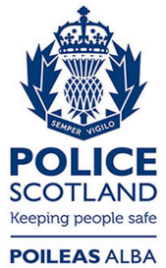 Freedom of Information ResponseOur reference:  FOI 23-0946Responded to:  02 May 2023Multi Member Ward201820192020202120222023Thurso and Northwest Caithness20518319922333786Wick and East Caithness26528129431926763TOTAL470464493542604149